湖北省物业管理行业新冠病毒肺炎疫情阻击调查表（调查表回收截止日期2020年3月31日）一、基本情况物业企业名称：           注册地（市州）：     管理项目数量：    个，管理总建筑面积：   万M2；其中住宅小区：     个，合计     万M2 ，应收物业服务费总计     万元   2019年企业总营业收入     万元，企业总人数   人，疫情期间平均每天上班员工     人（注：1.以上面积、金额保留小数点后两位数）填表人：          个人联系方式：            企业联系方式：                  二、物业服务收费1.2019年全年所有住宅小区物业服务费收缴率（收缴率=2019年全年已交物业服务费总额/2019年物业服务费应收总额*100%，不计下年度的预交费用及其他经营收费）为     %；2.2020年1至3月份所有住宅小区物业服务费收缴率（收缴率=已交当月金额/应交当月金额*100%，不计后期的预交费用及其他经营收费）为     %；3.2020年1至3月份多种经营收入     万元，比往年同期增长     %（增长率=2020年1至3月份增长额 / 2019年1至3月份多种经营收入*100%）；4.2020年1至3月份机动车辆临停费、公共收益收入     万元，比往年同期增长     %（增长率=2020年1至3月份增长额/2019年1至3月份临停收入*100%，本机动车辆临停费、公共收益收入指约定归物业企业所有的收入）；（注：收缴率保留小数点后两位数）三、疫情对物业管理行业的影响截止目前，物业企业累计产生疫情防控费用支出    元（该项疫情防控费用支出等于第1至第4项费用之和）:1.因疫情导致春节假期延期，物业企业额外支付的应上班而未上班员工人工支出（含工资、补贴等）合计    元；2.疫情期间，因实施封城、交通管制及住宅小区封闭管理，导致物业企业自身管理费用增加       元（该项费用等于第1）至第4）项费用之和）；1）接员工返岗、接送员工上下班的交通支出     元；2）为解决交通不便临时租赁宿舍的住宿费用    元；3）伙食费用    元（受疫情影响额外发生的员工工作餐费）；4）疫情期间，支付在岗人员疫情防控奖金、补贴    元。3.防控工作中，物业工作人员因疑似感染、确诊感染新冠病毒肺炎，在员工隔离、医治及出院休养期间，物业企业支付的薪资支出合计     元；支付员工去世补助、补贴及丧葬金     元；4.                         ，金额      元。（注：以上金额保留小数点后两位数）   四、履行疫情防控社会责任疫情期间，物业企业除正常的物业服务工作外，还开展了（多选）：□小区疫情防控宣传□出入口测体温□出入口人员放行管理□关键设施设备（如电梯按键等）消毒□物业公共部位消毒□代收代送快递□组织代购日常生活物资□协助业主采购、团购日常生活物资□发放援助物资□协助入户排查、通报疫情□帮扶孤、寡、病、残等弱势群体□                   五、累计购买疫情防护物资金额1.购买口罩   个，合计     元；2.累计购买红外测温仪  个，合计   元；3.酒精   升，合计    元；4.其他消毒水   升，合计   元；5.防护服、护目镜     套，合计   元；6.其他防控物资（如喷雾器、紫外灯等）    个，合计              元；以上防护物资，累计金额      元（本项累计金额等于第1至第6项之和，上述金额保留小数点后两位数）。六、住宅小区开展便民服务的成本开展代购的日用生活物品总金额       元；开展代购日用生活物品成本费用（人工成本+机动车辆油费、折旧费用等）共计     元。（上述金额保留小数点后两位数）七、疫情防控中物业从业人员的付出物业服务工作人员密切接触或疑似隔离观察    人；新冠病毒肺炎确诊    人，感染新冠病毒肺炎去世    人。 八、疫情防控期间，物业企业面临的难题有（多选）：□口罩等防控物资缺乏□员工缺勤严重（外地员工无法返岗）□工作人员上下班不便□小区出入口封闭管理，物业企业没有执法权□社区及相关部门对业主住户隔离管控力度有限□业主、业委会对物业服务中疫情防控工作理解与支持不够□防控专业专业知识匮乏□                           九、各主体（除物业企业外）在住宅小区疫情联防联控工作中发挥的作用社区居委会、街道办（乡镇政府）、公安机关、卫生管理部门、城市管理部门及政府其他相关部门，在多主体对住宅小区出入口管控、人员隔离工作中，起到的作用是（可多选，4、5两项不可同时选填）：□1.疫情防控政策及防控知识宣传□2.疫情防控指导、督导□3.组织物业企业落实疫情防控工作□4.联合物业企业现场共同开展疫情防控工作□5.协助物业企业开展疫情防控工作□6.组织志愿者参与疫情防控工作十、疫情期间互联网在物业服务企业的应用1.物业服务APP软件（未使用物业服务APP软件的企业无须填写本项）1）2020年1至3月份 APP软件用户注册率为    %(注册率=实际注册的用户数量 / 小区业主总户数),比2019年12月份增长了   %；2）用户活跃度为    %（物业服务APP软件用户活跃度=每日启动APP的业主住户数量 / 注册的用户总数量），比往年同期增长了    %。2.2020年1至3月份，通过物业服务APP软件、网站等互联网手段，开展多种经营（即电商）收入为      万元，比往年同期增长了     %（增长率 = 增长额 / 2019年1至3月份电商收入*100%）3.互联网在企业管理、客户服务中的应用（多项）□1.考勤管理□2.企业内部培训（含疫情防控、客户服务及职业技能培训等）□3.企业内部会议（指视频、音频集体会议，不计微信群普通工作聊天）□4.疫情防控物资采购、分发及库存管理□5.小区业主住户健康码出入管理（上述金额及百分比数据保留小数点后两位数）注：1.敬请填表企业、填表人留下真实姓名和联系方式，以便省物协抽查回访填报数据的真实性；2.湖北省物业服务和管理协会承诺：物业服务企业填报的上述新冠病毒肺炎疫情阻击有关信息，省物协将严格保密，绝不会向其他任何人、组织、单位透露；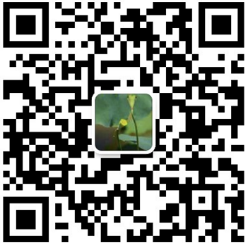 3.如有疑问，请扫描右边微信二维码咨询。调查表提交邮箱：HPSMA2017@163.com